Аналитический отчёт о результативности методической работы МКДОУ д/с № 432в 2019/20 учебном году и планирование методической деятельности на 2020/2021 учебный год 1. Кадровая характеристика педагогических и руководящих работников                                                                                 (данные на конец учебного года)1.1. Характеристика педагогических работников по образованию и педагогическому стажу1.2. Характеристика педагогических работников по возрасту1.3. Ведомственные и отраслевые награды сотрудников ДОО1.4. Аттестация педагогических работников ДОО 2. Реализация ООП ДООУкомплектованность групп в ДОУ 2.1. Основная Цель, задачи деятельности ДОО за год.Цель: создание инновационной модели образовательного пространства и повышение качества дошкольного образования, обеспечивающего обновление содержания, организацию и обеспечение образовательного процесса, позитивную динамику состояния здоровья и развития детей, перспективы дальнейшего развития ДОУ в условиях реализации новой государственной образовательной политики. Обеспечение оптимальных организационно – педагогических условий для успешного воспитания, обучения, развития, социализации ребенка.Задачи:Построение образовательной деятельности на основе современных образовательных технологий, обеспечивающих сотворчество взрослых и детей, ориентированного на интересы и возможности каждого ребенка и учитывающего социальную ситуацию его развития:развивать и обогащать речь воспитанников посредством разных видов деятельности;обогащать и расширять связи ребенка с окружающим миром природы, развивать интерес к природным явлениям в повседневной жизни и в специально организованной деятельности; воспитывать заинтересованное и бережное отношение к окружающему миру;формирование чувств патриотического воспитания у дошкольников, нравственной и социальной активности;формирование у детей раннего и дошкольного возраста эстетического отношения и художественно-творческих способностей в изобразительной деятельности;создавать условия для формирования творческих способностей детей в процессе конструктивной деятельности.Продолжать работу по охране и укреплению психофизического здоровья детей через:формирование здоровьесберегающей развивающей среды в ДОУ;использование нетрадиционных методик и тесного сотрудничества педагогов и родителей;формирование основ безопасности жизнедеятельности у детей дошкольного возраста через проектную деятельность, игры и использование практических методов.Реализовывать игровые технологии в практике ДОУ для поддержки индивидуальных проявлений детской активности, дальнейшего развития воображения и игрового творчества.Обеспечение развитие кадрового потенциала ДОУ в условиях внедрения профессионального стандарта педагога через использование активных форм методической работы: сетевое взаимодействие, мастер-классы, обучающие семинары, открытие просмотры; участие педагогов в конкурсах профессионального мастерства; повышение квалификации на курсах, прохождение процедуры аттестации.2.2.  Реализация ООП ДОО (указать какие ПООП ДО использовались в написании Программы).ООП ДОУ разработана на основе:- ПРИМЕРНАЯ ОСНОВНАЯ ОБРАЗОВАТЕЛЬНАЯ ПРОГРАММА ДОШКОЛЬНОГО ОБРАЗОВАНИЯ (одобрена решением федерального учебно-методического объединения по общему образованию, протокол от 20.05.2015 г. № 2/15);- «Детство: Примерной образовательной программой дошкольного образования» под редакцией Т. И. Бабаева, А. Г. Гогоберидзе, О. В. Солнцева и др., - «Примерная адаптированная программа коррекционно-развивающей работы в группе компенсирующей направленности для детей с тяжелыми нарушениями речи (общим недоразвитием речи) с 3-7 лет» под редакцией Н.В. Нищевой.АООП ДОУ- ПРИМЕРНАЯ АДАПТИРОВАННАЯ ОСНОВНАЯ ОБРАЗОВАТЕЛЬНАЯ ПРОГРАММА ДОШКОЛЬНОГО ОБРАЗОВАНИЯ НА ОСНОВЕ ФГОС ДОШКОЛЬНОГО ОБРАЗОВАНИЯ ДЛЯ ДЕТЕЙ ДОШКОЛЬНОГО ВОЗРАСТА С ЗАДЕРЖКОЙ ПСИХИЧЕСКОГО РАЗВИТИЯ- ПРИМЕРНАЯ АДАПТИРОВАННАЯ ОСНОВНАЯ ОБРАЗОВАТЕЛЬНАЯ ПРОГРАММА ДОШКОЛЬНОГО ОБРАЗОВАНИЯ НА ОСНОВЕ ФГОС ДОШКОЛЬНОГО ОБРАЗОВАНИЯ ДЛЯ ДЕТЕЙ ДОШКОЛЬНОГО ВОЗРАСТА С ТЯЖЕЛЫМИ НАРУШЕНИЯМИ РЕЧИ- ПРИМЕРНАЯ АДАПТИРОВАННАЯ ОСНОВНАЯ ОБРАЗОВАТЕЛЬНАЯ ПРОГРАММА ДОШКОЛЬНОГО ОБРАЗОВАНИЯ НА ОСНОВЕ ФГОС ДОШКОЛЬНОГО ОБРАЗОВАНИЯ ДЛЯ ДЕТЕЙ ДОШКОЛЬНОГО ВОЗРАСТА С СИНДРОМОМ ДАУН2.3. Реализация Программ (выбранных и/или/ разработанных ДОО), отраженных в части, формируемой участниками образовательных отношений  (п.2.9 Стандарта). - Парциальная программа «Цветные ладошки» - (программа разработана на основе «Программы художественного воспитания, обучения и развития детей 2-7 лет Лыковой  И.А.);- Парциальная программа «Юный эколог» - (программа разработана на основе Программы С.Н. Николаевой «Юный эколог»);- Парциальной программы «Растим патриотов России» (программа патриотического воспитания «Растим патриотов России» под редакцией Н. В. Нищевой).2.4. Обозначить приоритетное направление ДОО:сохранение и укрепление здоровья детей, физическое и психологическое здоровьесбережение детей, формирование навыков здорового образа жизни;обеспечение, социально-коммуникативного, познавательного, речевого, художественно-эстетического и физического развития детей;формирование основ экологической культуры дошкольников;формирование у дошкольников гражданской позиции, патриотических чувств, любви к Родине и семье на основе расширения представлений детей о победе защитников Отечества в Великой Отечественной войне, о вкладе жителей Новосибирска и НСО в победу нашего Отечества, воспитание с учетом возрастных категории детей гражданственности, уважение к правам, свободам человека, любви к окружающей природе;взаимодействие с семьями детей на правах партнерства.2.5.  Взаимодействие ДОО с родителями (законными представителями) воспитанников, формы работы (клубы, семейные консультации и т.п.), успешно ли реализуется данное направление. Удовлетворенность родителей качеством образовательного процесса в ДОО (результаты мониторинга, анкетирования и др.).Взаимодействие с родителями – одно из непременных условий в системе комплексного сопровождения детей в ДОУ.В нашем ДОУ воспитатели специалисты  стремятся к использованию эффективных и инновационных форм и методов работы с родителями воспитанников с целью установления доверительных и партнерских отношений с родителями, а также вовлечение семьи в коррекционно-образовательное пространство.Цель: оказание родителям практической помощи в повышении эффективности воспитания, обучения и развития детей. Развитие ответственных и взаимозависимых отношений с семьями воспитанников, обеспечивающих целостное развитие личности дошкольника, повышение компетентности родителей в области воспитания.Основные задачи работы с родителями:Установить партнерские отношения с семьей каждого воспитанника:Объединить усилия для развития и воспитания детей:Создать атмосферу взаимопонимания, общности интересов, эмоциональной взаимоподдержки:Активизировать и обогащать воспитательные умения родителей:Поддерживать их уверенность в собственных педагогических возможностях.  Свою работу по вовлечению родителей в совместную деятельность ДОУ проводили по направлениям.Наглядная информация имеет огромные возможности по освещению педагогического процесса. В то же время она не предусматривает непосредственного контакта педагога и родителей, и поэтому форма и способ ее подачи имеют не меньшее значение, чем ее содержание. Родителей нужно привлечь и заинтересовать. Поэтому наша информация содержательная краткая, эстетично оформлена в соответствии с единым сюжетом или в одном стиле. Информационные материалы  регулярно обновляются (каждый месяц), используются фотомонтажи, оригинальные названия рубрик, так как, актуальность и оригинальность подачи материала привлекают родителей и позволяют повысить их педагогическую культуру. Вот некоторые из них:Консультация для родителей «Ребенок и интернет. Плюсы и минусы».Консультация для родителей «Досуг с ребенком на природе».«Игрушка в жизни ребенка», «Роль развивающих игр для детей 3-4 лет».«Возрастные и психологические особенности детей: 2-3, 3-4, 4-5, 5-6, 6-7 лет».«Гиперактивный ребенок,  какой он?».Буклеты для родителей: Если ваш ребенок агрессивный...Если ваш ребенок гиперактивный... Если ваш ребенок тревожный...Буклеты для родителей, будущих первоклассников.Буклеты для родителей: «Маленький лгунишка», «Как хорошо уметь читать», «Где папа?»- если ребенок растет без отца.Памятки: • «Развитие зрительно-моторной координации. Игры»• «Как правильно сформировать самооценку у детей 6-7 лет?»• «Кризис 7 лет»• «Как помочь тревожному ребенку?»• «Готовим руку к письму»• «Развитие пространственной ориентации у детей 6-7 лет»Профилактическая и консультационная работа велась по трем направлениям: с педагогами, родителями и детьми.В 2019-2020 учебном году проведены следующие мероприятия:«Здравствуй детский сад» - общесадовское родительское собраниеГрупповые собрания «Обучение и воспитание детей в ДОУ», «Психологические особенности данного возраста». Цель: Раскрыть перед родителями важные стороны психического развития ребенка. Дать родителям знания, которые помогут им «повернуться лицом» к ребенку, заложат умение самокритично оценивать собственные воспитательные воздействия, смотреть на ситуацию глазами ребенка; научить родителей методам и приемам, применяемым в воспитательном процессе дошкольного учреждения.Индивидуальное консультирование специалистов ДОУ по возникающим проблемам в воспитании дошкольников (сбор информации)Семинар-практикум «Здоровье наших детей» (характеристика физических и психических особенностей ребенка) – по группам«Профилактика простудных заболеваний»  - общесадовское родительское собрание Акция «Благоустройство участка зимой»Родительский клуб «Семь Я». В рамках клуба проходили семинары, деловые игры, диспуты, дискуссии, встречи «Гость Клуба», «Круглый стол». Для коррекции детско-родительских отношений организуются тренинги, практические занятия совместно с детьми.Психолого-педагогическое консультирование «Зачем детям нужна мама?», Анкетирование родителей «Первый раз в детский сад».«Готов ли ваш ребенок идти в школу?»Анкетирование «выявление факторов, способствующих появлению невроза у ребенка».Анкета для родителей «Мой ребенок и его индивидуальные особенности».Анкета  «Взаимодействие родителей и детей в вечерние часы в детском саду».Тест «Готов ли ребенок к школе?».Анкета о волевых привычках дошкольника «Что умеет Ваш ребенок?Привлечение родителей к участию в: Фотовыставке «Наши замечательные мальчики», «Твои защитники», «Наши обаятельные девочки».Круглый стол с участием родителей СОВРЕМЕННЫЕ ПРОБЛЕМЫ ВЗАИМОДЕЙСТВИЯ ДЕТСКОГО САДА И СЕМЬИ. Цель: формировании умений дифференцированно подходить к организации работы с родителями и находить оптимальные пути разрешения конфликтов.Мероприятия для родителей под девизом «Неделя ДОБРА» (онлайн занятия, концерт, «Полк памяти»)Ежемесячно выпускается газета «Солнечный зайчик» http://ds432nsk.edusite.ru/p47aa1.html, информирующая о том, что происходит в детском саду, какие мероприятия организуются в ДОУ. Наибольшей популярностью пользуется страничка «Шпаргалка для родителей», которая представляет собой советы-подсказки, помогающие выбрать верное поведение в той или иной ситуации, связанной с воспитанием детей. Родители на протяжении всего учебного года участвовали в создании развивающей среды в группах, в праздниках и развлечениях, проводимых воспитателями и специалистами ДОУ. В дошкольном учреждении разработана и реализуется система поощрения родителей. На общих и групповых собраниях самые активные помощники награждаются Грамотами и Благодарственными письмами.Вывод: в результате проведенной работы, использования нетрадиционных  форм и методов общения с родителями повысился уровень  психолого-педагогической грамотности родителей, возрос уровень культуры межличностного общения родителей. Работа  воспитателей в  тесном взаимодействии с родителями (законными представителями)  воспитанников дала позитивные результаты. Они больше интересуются педагогическим процессом, участвуют в игровых, познавательных, творческих мероприятиях, проектной деятельности с детьми. По итогам анкетирования родителей в конце учебного года, можно сделать вывод, что большинство родителей удовлетворяет деятельность детского сада. Это свидетельствует о том, что созданная система работы ДОУ позволяет максимально удовлетворять потребность и запросы родителей. Таким образом, уровень и содержание образовательной работы с детьми в ДОУ в целом удовлетворяет 92% опрошенных родителей, что является высоким показателем результативности работы коллектива. Поскольку родители являются полноправными участниками образовательного процесса, их мнение должно учитываться при организации деятельности ДОУ.2.6. Дополнительное образование дошкольников. По каким направлениям (физическое, художественно-эстетическое и т.д.) оказываются дополнительные услуги (кружковая работа, секции и др).Большое значение для развития дошкольника имеет организация системы дополнительного образования в ДОУ, которое способно обеспечить переход от интересов детей к развитию их способностей. Развитие творческой активности каждого ребенка представляется главной задачей современного дополнительного образования в ДОУ и качества образования в целом. В нашем ДОУ к дополнительным относятся образовательные программы направленности: художественно-эстетического и физического развития детей.«Радуга-дуга»- работа педагогов в ИЗО-студии по созданию условий для многоаспектной и увлекательной активности детей в художественно-эстетическом освоении окружающего мира.Договор ЧОУ ДО «Открытый мир»Занятия хореографией с детьми 3-7 лет;  Обучение английскому языку детей 4-7 лет.Договор с ЧОУ ДО «Активный ребенок»Спортивные игры с дошкольниками2.7. Сотрудничество с социальными партнерами (с кем конкретно (указать организации) и в каких формах).2.8. Работа по здоровьесбережению дошкольников. Какие программы реализуются (авторские, парциальные и др.)  по данному направлению На протяжении многих лет задача укрепления и сохранения здоровья дошкольников является наиважнейшей. Анализируя работу всех специалистов в детском саду можно прийти к такому заключению, что в ДОО выстроена система здоровьесбережения для всех участников образовательного процесса. Работа ведется по трем основным направлениям: с детьми, педагогами и родителями, так как невозможно добиться желаемых результатов без тесного сотрудничества всех участников образовательногоВ детском саду разработана и реализуется педагогическая оздоровительная технология «Крепыш», изучена и применяется технология Т.А.Тарасовой, «Я и МОЕ ЗДОРОВЬЕ». Разработаны, апробированы и внедрены авторские  проекты  «Движение и здоровье» (средняя группа № 3), «Плоскостная среда для развития и здоровья малышей»Нами была определена цель нашей работы: создать условия для оздоровления и укрепления детского организма.Поставленные задачи выполнены♦ Работа с детьми:— формируется жизненно необходимые двигательные умения и навыки у детей с учетом их индивидуальных особенностей;— развиваются необходимые психофизические качества (ловкость, выносливость, гибкость, координация движений, ориентировка в пространстве);— воспитывается  потребность в ежедневных физических упражнениях, умения испытывать   «мышечную   радость», получать удовольствие от движений;— формируется потребность в здоровом образе жизни через специально организованный цикл образовательной деятельности; навыки охраны личного здоровья и бережного отношения к здоровью окружающих;— детьми овладевают некоторыми приемами первой медицинской помощи в случае травмы (ушиб, порез, ссадина, вызов неотложки);— формируется произвольное поведение, навыки самоорганизации, самостоятельности и самоконтроля.Проведение спортивных праздников, досугов, развлечений1.   Праздники проводятся в соревновательной или игровой форме, а также могут комбинироваться с музыкальными праздниками, на которых дети поют и танцуют. Спортивно одаренные дети показывают гимнастические этюды, и все это сочетается с веселыми соревнованиями и подвижными играми.2.  Большие спортивные праздники проводятся один раз за сезон, их особенность — символическое   подведение  итогов, демонстрация того, чему дети научились    за    определенный период.В летний период — это игры и эстафеты на улице с разнообразными видами движений: метание, бег, прыжки в длину и высоту, соревнования в силе и ловкости.В осенний период — туристические походы на улице с преодолением разнообразных препятствий, соревнованиями,  выполнением разнообразных видов движений.В зимний период — комические эстафеты на одной лыже, метание на дальность лыжных палок, катание на скорость снежков, а затем метание их в цель, скольжение по ледяным дорожкам, катание на «санных тройках», лазанье на скорость по снежным лабиринтам, игры в хоккей на снегу, лыжные гонки и т.д.В весенний период — разнообразные эстафеты на улице, соревнование в ловкости и сноровке.3. Один раз в месяц проводятся спортивные развлечения, особенность которых — объединение   разновозрастных   групп,обыгрывание сказочного сюжета или проведение спортивных игр-путешествий, предполагающих поиск и выполнение заданий, «спрятанных» в разных помещениях детского сада или на его участке.Здоровьесберегающая инфраструктура детского сада Вывод:В ДОУ выстроена система здоровье сбережения детей и достигнута низкая заболеваемость. Разработаны, апробированы и внедрены авторские  проекты  «Движение и здоровье» (для среднего возраста), «Плоскостная среда для развития и здоровья малышей» (для младшего возраста). В группах созданы условия для обеспечения физического и психического благополучия каждого ребенка; у дошкольников формируются навыки охраны личного здоровья и бережного отношения к здоровью окружающих; многие дети владеют некоторыми приемами первой медицинской помощи в случае травмы (ушиб, порез, ссадина, вызов неотложки). Есть система валеологического воспитания и работа по ОБЖ.Разработана система работы по коррекции и развитию эмоциональной сферы детей дошкольного возраста. Изучение эмоционально-чувственной сферы ребенка ведется на основе наблюдений его деятельности, общения. В наше время, когда растет нагрузка на детей, очень важно научить их выражать чувства и эмоции, научить методам эмоциональной разгрузки, научить понимать эмоциональное состояние других людей, научить адекватно, выражать свое состояние. Для снятия эмоционального напряжения детей, создания определенного настроения, подобраны музыкальные записи. В группах разнообразная развивающая среда и комфортная обстановка. В ДОУ и на территории также сделана развивающая среда с учетом интересов и потребностей детей.2.9. Условия для организации воспитания и обучения воспитанников с ограниченными возможностями здоровья и детей-инвалидов. Какие группы компенсирующей/комбинированной  направленности функционируют в ДОО:2.10. Организация работы в дистанционном формате(Краткое описание работы, ссылки на ресурсы, платформы)В своей работе при организации работы Дистанционной службы используем новые образовательные технологии: сайт дошкольного учреждения, интернет-переписка, участие в блогах, использование программы Skype для проведения мастер-классов для родителей.Сайт дошкольного учреждения, личные блоги воспитателей.На сайте размещена информация о деятельности, событиях детского сада и группы : консультации, видеосюжеты, презентации, новости.2. Общение с родителями и коллегами через мобильное приложение VIBER и WhatsApp. Интернет-переписка с родителями ДОУ через электронную почту. Ответственные за переписку – воспитатели. В начале учебного года педагоги собирают адреса электронной почты семей своих воспитанников. По почте рассылаются рекомендации родителям, консультации по изученному с детьми материалу, а также могут отправляться электронные задания, с помощью которых родителям рекомендуется закрепить пройденный материал. Предлагаются родителям тексты объявлений для участия в конкурсах и т.д.3. Участие в блогах. Блог-веб-сайт, основное содержимое которого- регулярно добавляемые записи, содержащие текст, изображения или мультимедиа.4. Использование программы Skype для проведения мастер-классов. В отличии от всех других серверов, Skype использует технологию для соединения с другими пользователями не только для обмена файлами, но и для общения в сети, что позволяет слышать и видеть собеседника в реальном времени.5. Использование обучающих платформ в деятельности в рамках дистанционного обучения. СКАЗБУКА - это бесконечное приключение, в котором обучающие игры и мультики добавляются каждый месяц. Платформа содержитразвивающие игры по арифметике, чтению, изучению английского языка, развитию эмоционального интеллекта.IQша. Красочный портал для детей, которые в сопровождении забавного и дружелюбного малыша Айкьюши, главного героя сайта, узнают много интересного об окружающем мире. Создатели называют свой проект сервисом дистанционного образования — на сайте множество интеллектуальных заданий и тестовых упражнений для детей.Чевостик. Это большая интерактивная энциклопедия в аудиоформате. Новые истории, игры и тесты появляются каждый месяц.Разумка. Первая образовательная онлайн-платформа. Интерактивные задания интересные задачи, игры, награды и сертификаты для малышей и школьников. Игровые задания мотивируют ребенка мыслить нешаблонно и использовать усвоенные навыки. «Разумка»учит сложному легко.3. Участие педагогических и руководящих работников ДОУ в районных, городских, областных, всероссийских мероприятиях по обмену опытом и повышению профессионализма в 2019/2020 учебном году4. Участие ДОУ в профессиональных конкурсах, проектах и т.пр.5. Участие воспитанников в конкурсах детского творчества6. Заявка на обобщение и распространение педагогического опыта, представление опыта работы руководящих и педагогических работников ДОО в районных/городских мероприятиях в 2020-2021 учебном году7. ПроблемыВ коррекционных группах большая наполняемость детей со сложным диагнозом. Нет ставок дефектолога и тьютера.Не менее важная проблема: нежелание идти работать в детский сад молодых педагогов. Причина – низкая заработная плата не дает молодым специалистам возможности реализовать себя в педагогике.Мониторинг показателей состояния здоровья детей в конце учебного года показал, что проблема сохранения здоровья детей остается актуальной. Для этого необходимо продолжать внедрять систему мероприятий, направленных на укрепление здоровья дошкольников как в ДОУ, так и дома.Взаимодействие с родителями по развитию у ребенка коммуникативной стороны личности  и сопровождение его на протяжении всего дошкольного периода по выявлению индивидуальности. 8. Выводы Образовательная деятельность в ДОУ организована в соответствии с требованиями, предъявляемыми законодательством к дошкольному образованию и направлена на сохранение и укрепление здоровья воспитанников, предоставление равных возможностей для полноценного развития каждого ребёнка. Педагоги ДОУ обладают основными компетенциями, необходимыми для создания условий развития детей в соответствии с ФГОС ДО. Из всего изложенного выше можно сделать вывод: В ДОУ созданы все условия для всестороннего развития детей дошкольного возраста, коррекционной работы с детьми, эффективной работы педагогического коллектива. Задачи воспитательно-образовательной работы в 2019-2020 учебном году реализованы, план воспитательно-образовательной работы выполнен. Выявлены положительные результаты развития детей, достижение оптимального уровня для каждого ребенка. Методическая работа в ДОУ в целом оптимальна и эффективна.  По результатам  видно хороший уровень развития детей по всем образовательным областям. Однако, анализ практической ситуации за последние несколько лет свидетельствует о ежегодном увеличении количества дошкольников с речевыми нарушениями. В связи с этим перед педагогами нашего дошкольного образовательного учреждения встал вопрос создания оптимальных психолого-педагогических условий для полноценного речевого развития детей. С целью решения данной проблемы на следующий учебный год в годовой план ДОУ необходимо включить задачи речевого развития дошкольников. 9. ПерспективыРазвитие и совершенствование профессионального мастерства педагогов в условиях реализации ФГОС   через трансляцию опыта работы на различных уровнях.10. Основные задачи на следующий учебный год- обновление содержания и форм организации дошкольного образования в соответствии с современными требованиями в условиях реализации ФГОС ДО;- совершенствование системы здоровьесбережения средствами активного взаимодействия участников образовательных отношений;- организация инновационной деятельности в образовательном учреждении;- корректировка внутренней системы оценки качества образования с учетом региональных рекомендаций;- создание благоприятных условий, обеспечивающих эмоциональный комфорт и социальное благополучие каждого ребенка в соответствии с их возрастными и индивидуальными особенностями;- модернизация процесса повышения квалификации педагогов, направленная на повышение уровня их профессиональной компетентности с учетом требований профессионального стандарта педагога;- совершенствование работы по взаимодействию с семьями воспитанников посредством использования нетрадиционных форм работы и привлечения к участию в образовательной деятельности;- обновление развивающей предметно-пространственной среды и материально-технической базы дошкольного учреждения.- повышение эффективности комплексной поддержки уязвимых категорий детей (с ограниченными возможностями здоровья), способствующей их социальной реабилитации и полноценной интеграции в общество.10.1.  Основные задачи на следующий учебный год узких специалистовМузыкальных руководителейПродолжать работу по освоению детьми коррекционных групп темпо-ритмических  навыков.Всесторонне развивать способности детей с ОВЗ, учитывая их возрастные и индивидуальные особенности.Пополнять педагогический запас новым музыкальным и поэтическим материалом, используя методическую литературу и ресурсы интернета. Выявлять и развивать индивидуальные способности дошкольников в музыкальной деятельности.Усовершенствовать развивающую предметно пространственную музыкальную среду дошкольников.Продолжать поддерживать взаимоотношения с семьёй и вовлекать в процесс работы.Расширять деятельность педагогического коллектива через разнообразные формы работы.Принимать активное участие в работе МО,  районных мероприятиях, во всероссийских и международных конкурсах.Обогащать игровой опыт детей через театрализованную деятельность.Педагога-психологаКачественное психологическое сопровождение образовательного процесса в условиях реализации ФГОС, (развитие интегративных качеств дошкольника). Дальнейшая психопрофилактическая и психопросветительская работа с педагогами и родителями.Коррекция дисгармоничного развития эмоциональной сферы (тревожность, детские страхи, агрессивность, низкая самооценка, гиперактивность и т. п.).Психологическое сопровождение ребенка в период адаптации к ДОУ.Развитие коммуникативной сферы ребенка, устранение причин нарушения общения.Формирование психологической готовности ребенка к школе.Создание позитивного микроклимата в группах детского сада.Организация дальнейшей работы в творческой педагогической лаборатории – ТПЛ.Организация дальнейшей работы в  детско-родительском клубе «Семь Я». Работа в ясельной группе по адаптационной программе «В детский сад с мамой».Ф.И.О., должность составившего отчет _________Полехина Светлана Михайловна, старший воспитатель____________Телефон        ____8(383)343-05-30____________E-mail: ds_432_nck@nios.ru 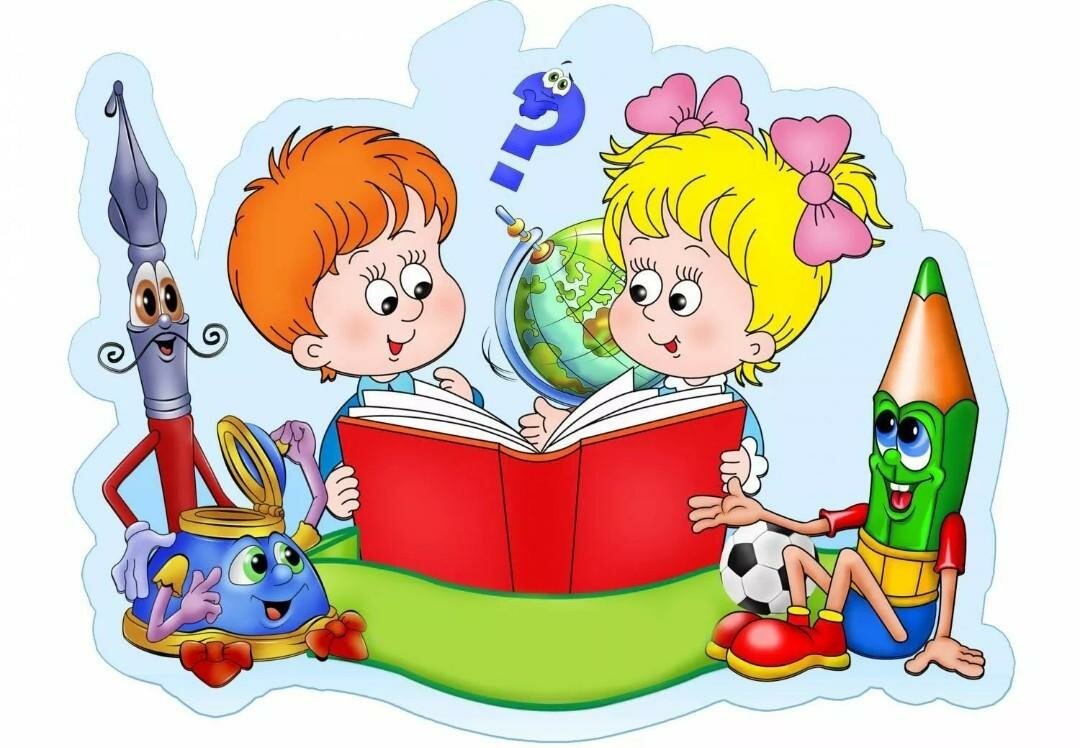 Полное наименование учреждения в соответствии с уставоммуниципальное казенное дошкольное образовательное учреждение города Новосибирска «Детский сад № 432 комбинированного вида»Краткое наименование в соответсвии с уставомМКДОУ д/с № 432Адрес, телефон, эл. почта630052, город Новосибирск, ул. Тульская, 270/5.Телефон: 8(383) 343-05-30.ds_432_nsk@nios.ru ФИО руководителя, образование, стаж в должности, квалификационная категорияТерентьева Татьяна Петровна, образование высшее, в должности 36 лет, соответствие занимаемой должностиФИО старшего воспитателя, образование, стаж в должности, квалификационная категорияКорпус по ул. Тульская, 270/5 – Полехина Светлана Михайловна, образование высшее, в должности 16 лет, высшая категорияДанные в цифрах%Всего педагогических работников (включая старшего воспитателя  и всех узких специалистов)35Из них:ОбразованиеИз них:ОбразованиеС высшим педагогическим образованием (квалификация дошкольная педагогика и психология)1543С высшим педагогическим образованием (недошкольное)514Со средним профессиональным образованием (пед. колледж)1543Педагогический стаж:Педагогический стаж:0 – 3 года8233 – 5 лет255 – 15 лет82315 – 25 лет926От 25 лет и более823Человек%Из них женщинИз них мужчинСредний возраст педагогических работников в ДОУ    40  летКоличество работников в возрасте до 25 лет3830Средний возраст педагогических работников в ДОУ    40  летКоличество работников в возрасте до 25-40 лет1029100Средний возраст педагогических работников в ДОУ    40  летКоличество работников в возрасте до 40-55 лет1543150Средний возраст педагогических работников в ДОУ    40  летКоличество работников в возрасте до 55-60 лет51450Средний возраст педагогических работников в ДОУ    40  летКоличество работников в возрасте до 60-65 лет2620Средний возраст педагогических работников в ДОУ    40  летКоличество работников в возрасте до 65-70 лет0000Средний возраст педагогических работников в ДОУ    40  летКоличество работников в возрасте после 70 лет0000Средний возраст педагогических работников в ДОУ    40  летНазвание наградыКоличество Медаль ордена  «За заслуги перед отечеством II степени»-Почётное звание  «Заслуженный учитель Российской Федерации»-Нагрудный знак  «Почётный работник общего образования»-Нагрудный знак  «Отличник народного образования»-Почётная грамота Министерства образования и науки Российской Федерации1Благодарность Министерства образования и науки Российской Федерации-Благодарность Министерства образования, науки и инновационной политики Новосибирской области -Воспитатели Старшие воспитателиУчителя-логопедыПедагоги-психологиМузыкальные руководителиИнструктора по физическому воспитаниюИТОГО%I КК1321543В КК4112823СЗД6617БК411617ИТОГО271312135Количество педагогических работников аттестованных в 2019/2020 учебном годуКоличество педагогических работников аттестованных в 2019/2020 учебном годуКоличество педагогических работников аттестованных в 2019/2020 учебном годуКоличество отказов в установлении аттестационной категорииКоличество отказов в установлении аттестационной категорииСЗДI ККВ ККI ККВ КК211--Общее количество групп в ДОУПримечанияИз них Общеразвивающей направленности:Количество группКоличество детейГрупп раннего возраста (1-2 года)127Группа с 1,5 до 3 летПервая младшая группа (2-3 года)Вторая младшая группа130Средняя группа386Старшая группа130Подготовительная группа252Группа кратковременного пребывания -Группа разновозрастная -Комбинированной направленности:-Оздоровительной направленности (санаторные, ЧБД):-Компенсирующей направленности:488Общее количество детейНа июнь 2020 (фактическая наполняемость)На сентябрь 2020 (планируемое количество)Общее количество детей345345ТематикаУчастникиГосударственное автономное учреждение дополнительного профессионального образования Новосибирской области «НИПКиПРО»Договор о сотрудничестве в области образованияпедагогиМуниципальное казённое учреждение культуры города Новосибирска филиал «Библиотека семейного чтения» Централизованной библиотечной системы имени П.П.Бажова Ленинского района- Акция «Лес – наши легкие» - выставка литературы и рисунков детей - Интерактивная площадка «Веселый Нафаня»- Поэтическая акция «Кто русской стал судьбой», посвященную Дню памяти А. С. Пушкина.- Интерактивная площадка «Сказочный калейдоскоп» в рамках Недели детской книги.- Выставка литературы и рисунков детей «Герои давно отгремевшей войны»Старшие и подготовительные группы Городской центр национальных культур«Русская народная сказка»Старшая группа СОШ № 15- Торжественная линейка «Первый раз в первый класс»  - Праздник «Посвящение в первоклассники»- День открытых дверей в ДОУ для родителей и педагогов нач. кл.- Экскурсии в школу, школьную мастерскую, библиотеку («Книжкин день»), компьютерный класс- Спортивные соревнования среди воспитанников подготовительных групп и первоклассников «Весёлые старты»-  Родительское собрание «Порядок приема в 1 класс.  Требования ФГОС СОШ»Педагоги ДОО, учителя начальных классов СОШ 187 и 15подготовительные группыСОШ № 187«День открытых дверей» (посещение уроков, экскурсия по кабинетам труда, компьютерный зал, кабинет директора, библиотека, концерт)подготовительные группыНовосибирский городской общественный фонд социальных инициатив. Проект «Разделяй и сохраняй»- участие в сборе макулатуры, пластиковых крышек, батареек (2 раза в год);- акция «Добрый урожай»МУП «Новосибирский ЗООПАРК имени Р.А.ШИЛО»- Проект «Сказки дядюшки Ирбиса» (познавательные лекции о животных Новосибирского зоопарка с дошкольниками 6-7 лет)- Акция «Овощи для животных зоопарка»- Конкурс кормушек «Помоги животным зимой»- Конкурс скворечников «Дворец для скворца»НаименованиеНаличиеМедицинский кабинет (услуги)Оказание неотложной  доврачебной помощи, вакцинация, туберкулинодиагностика, антропометрияМедицинская сестра (врач) из ГБУЗ НСО ГКП № 24Физиокабинет (да, нет)НетСоляная пещера (да, нет)нетСпортивный зал (да, нет)даКабинет психолога (да, нет)даЗал ЛФК (да, нет)нетСпортивные уголки в группе даКабинет релаксации (да, нет)нетФитобар (да, нет)нетУличные спортивные площадкидаБассейннетДругоеНаправленность компенсирующих групп (ОДА, нарушение речи, ЗПР)Детей, имеющих статус ОВЗ и инвалидыДети инвалиды без заключением ПМПК (ОВЗ)Дети  имеющие статус ОВЗ (с заключением ТМПМК)Из них,  детей-инвалидовнарушение речи, ЗПР, синдром ДАУН902886Формат мероприятияДатаТемаФ.И.О. выступающего/должностьРМО воспитателей раннего возраста28.01.2020«Проектная деятельность с детьми раннего возраста»Воспитатели: Дроздецкая Татьяна Егоровна, Игнатова Лариса АнатольевнаРМО воспитателей групп старшего возраста26.02.2020«Формирование познавательных интересов и познавательных способностей ребенка в различных видах деятельности»Воспитатели: Голованова Анастасия Валерьевна, Самоукова Наталья АнатольевнаРМО воспитателей групп старшего возраста26.02.2020«Формирование познавательных интересов и познавательных способностей ребенка в различных видах деятельности»Воспитатели: Рыль Анастасия Петровна, Фоменко Екатерина СергеевнаРМО воспитателей групп от 3 до 5 лет16.04.2020«Развитие игровой деятельности дошкольников в условиях ФГОС» дистанционноВоспитатели: Рыль Анастасия Петровна, Фоменко Екатерина СергеевнаДата проведения конкурсаНазвание конкурсаТема, номинацияУровеньРезультатноябрьМеждународный профессиональный конкурс Номинация «Лучшая методическая разработка педагогов дошкольного образования»МеждународныйДиплом победителя 2 степениОктябрь-декабрь 2019«Профессионал года – 2019»«Воспитатель года»Районный лауреатДекабрь 2019Областной конкурс авторских дополнительных общеобразовательных программ по работе с одаренными детьмиНоминация «Авторская дополнительная общеобразовательная программа в сфере воспитания»ОбластнойДиплом победителя 3 степениЯнварь 2020Городской  конкурс среди образовательных организаций, реализующих программы дошкольного образования, «Навстречу Победе» Педагогический проект «Битва хоров». Номинация 5.2. «Педагогический проект по нравственно-патриотическому воспитанию детей дошкольного возраста «Мы помним, мы гордимся!»РайонныйучастникиЯнварь 2020Городской  конкурс среди образовательных организаций, реализующих программы дошкольного образования, «Навстречу Победе»Работа по парциальной программе «Детство с родным городом». Проект «День Победы: дорогами войны» к 75-летию ВОВ». Номинация 5.1. Программа по нравственно-патриотическому воспитанию дошкольников «Великой победе посвящается…»РайонныйучастникиФевраль 2020Конкурс авторских дидактических пособий среди педагогов образовательных учреждений «Внутренние источники совершенствования образовательной деятельности в дошкольной образовательной организации»Дидактические игры:- «Геометрическая мозайка», «Математические домики», «Разноцветные стаканчики»ГородскойучастникиУровеньНазвание конкурсаУчастникиУчастникиУчастникиУровеньНазвание конкурсаОбщее количествоДипломанты, лауреатыПобедителиРайонныйРайонный конкурс «На лучшее оформление фасадов зданий и  территорий образовательных учреждений Ленинского района к Новому 2020 году»440Городской «Мы за правильное питание»411ГородскойРайонный этап XXIX городского фестиваля детского и молодежного театрального творчества «Времен связующая нить»4202ГородскойНовосибирский городской общественный фонд социальных инициатив	Проект «Разделяй и сохраняй»	12030ОбластнойVI Областной конкурс «Безопасность на дорогах», посвященная Тема «Международный день памяти жертв дорожно-транспортных происшествий650РегиональныйВсероссийский Положение Всероссийского творческого конкурса  «Космические просторы»853Всероссийский Всероссийские дистанционные конкурсы (дистанционные)25025Всероссийский Всероссийском дистанционном конкурсе детского творчества«Зимние чудеса»16106Всероссийский Всероссийский информационно-образовательный портал «Магистр»	Всероссийская викторина «Маленькие эрудиты25196МеждународныйМЕЖДУНАРОДНЫЙ  ИГРОВОЙ КОНКУРС  «ЧЕЛОВЕК И ПРИРОДА» для детей 5-7 лет. Номинации: «Домашние животные» и «Мир сказок»601446МеждународныйМеждународные дистанционные конкурсы  (дистанционные)25025Мероприятия района/города (юбилейные мероприятия в ДОО, творческий отчет ДОО, методические объединения, семинары, конференции, мастер-классы и др.)Ф.И.О./должностьТематика /примерные сроки участияРМО воспитателей 3-5 летКрылова Анастасия Валерьевна, воспитатель«Роль игровой деятельности в развитии дошкольника», октябрьРМО воспитателей. Мастер-класс по продуктивной деятельности.Степанова Анна Викторовна, Саблина Ирина Николаевна, Самоукова Наталья Александровна, Голованова Анастасия Николаевна, Полехина Светлана Михайловна«Хочу рисовать – пусть меня научат», «Золотая осень», «Фоамиран, как средство развития творческих способностей детей дошкольного возраста»РМО воспитателейКуликова Анастасия ГеннадьевнаПатриотическое воспитание дошкольников